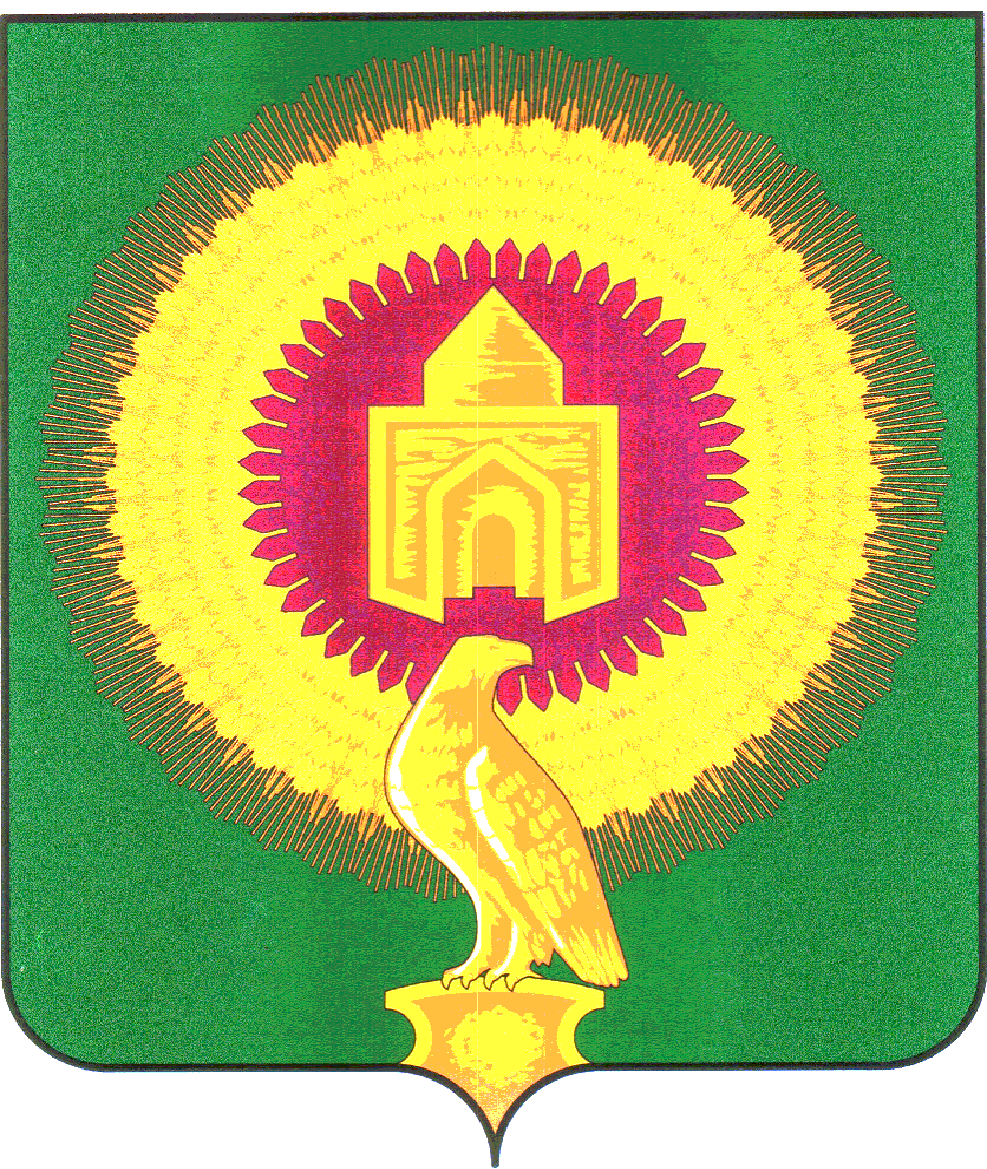 От  29.09.2017г.                                    №  25/1Об отмене постановления от  21.11. 2012 г.№ 29/1 «Об утверждении административного регламента  по предоставлению муниципальной услуги «Выдача разрешений на строительство, реконструкцию объектов  капитального строительства » на территории Николаевского сельского поселения »В связи с внесением в Закон Ф3-№131 изменений Федеральным законом от 27.05.2014 N 136-Ф3 "О внесении изменений в статью 26.3 Федерального закона "Об общих принципах организации законодательных (представительных) и исполнительных органов государственной власти субъектов Российской Федерации" и Федеральный закон "Об общих принципах организации местного самоуправления в Российской Федерации" выдача разрешения на строительство, реконструкцию объектов  капитального строительства не относится к полномочиям сельских поселений, а является полномочиями муниципального района. Администрация Николаевского сельского поселенияПОСТАНОВЛЯЕТ:       1. Признать утратившими силу постановление администрации Николаевского сельского поселения от « 21 » ноября 2012 года № 29/1 «Об утверждении административного регламента  по предоставлению муниципальной услуги «Выдача разрешений на строительство, реконструкцию объектов  капитального строительства » на территории Варненского муниципального района »2.    Контроль за исполнением настоящего постановления возложить на                                                                                          главу поселения Кулькова А.Ю.Глава Николаевского                                                   А.Ю. Кульков сельского поселенияАДМИНИСТРАЦИЯНИКОЛАЕВСКОГО СЕЛЬСКОГО ПОСЕЛЕНИЯВАРНЕНСКОГ МУНИЦИПАЛЬНОГО РАЙОНАЧЕЛЯБИНСКОЙ ОБЛАСТИПОСТАНОВЛЕНИЕ